Муниципальное бюджетное учреждение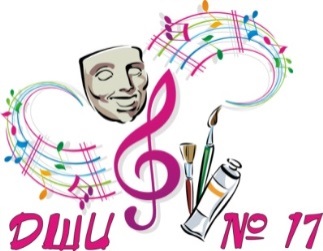 дополнительного образования «ДЕТСКАЯ ШКОЛА ИСКУССТВ № 17»городского округа Самара443079, г.Самара, ул. Гагарина, 58 , тел.(факс) 260-83-01ДОПОЛНИТЕЛЬНАЯ ОБЩЕРАЗВИВАЮЩАЯ ОБЩЕОБРАЗОВАТЕЛЬНАЯ ПРОГРАММА В ОБЛАСТИ  МУЗЫКАЛЬНОГО ИСКУССТВА«ЭСТРАДНОЕ СОЛЬНОЕ ПЕНИЕ»РАБОЧАЯ ПРОГРАММА УЧЕБНОГО ПРЕДМЕТА ИСПОЛНИТЕЛЬСКОЙ ПОДГОТОВКИ «СОЛЬНОЕ ПЕНИЕ»Самара 2018 г.Структура программы учебного предметаПояснительная записка Характеристика учебного предмета, его место и роль в образовательном процессеСрок реализации учебного предметаОбъем учебного времени, предусмотренный учебным планом образовательного учреждения на реализацию учебного предметаФорма проведения учебных аудиторных занятийЦели и задачи учебного предметаОбоснование структуры учебного предметаМетоды обученияОписание материально-технических  условий реализации учебного предметаСодержание учебного предмета Сведения о затратах учебного времениТребования по годам обученияТребования к уровню подготовки обучающихся Формы и методы контроля, система оценокАттестация: цели, виды, форма, содержаниеКритерии оценкиМетодическое обеспечение учебного процесса Методические рекомендации педагогическим работникамРекомендации по организации самостоятельной работы обучающихсяСписки рекомендуемой нотной и методической литературы Список рекомендуемой нотной литературыСписок рекомендуемой методической литературы Пояснительная записка1. Характеристика учебного предмета, его место и роль в образовательном процессе     Программа учебного предмета «Эстрадное сольное пение» разработана на основе рекомендаций по организации образовательной и методической деятельности при реализации общеразвивающих программ в области искусств Министерства культуры Российской Федерации от 19 ноября 2013 г. №191-01-39/06-ГИ.     Учебный предмет «Эстрадное сольное пение» направлен на приобретение детьми знаний, умений и навыков в области эстрадного вокального искусства, получение ими художественного образования, а также на эстетическое воспитание и духовно-нравственное развитие ученика.     Обучение эстрадному сольному пению включает в себя овладение навыками грамотного пения, чистого интонирования, певческой дикции, артикуляции и дыхания; выявление индивидуальности (дифференцированный подход к каждому обучающемуся) и всестороннее музыкальное развитие; активизацию всей эмоционально-слуховой сферы; воспитание эстетического вкуса, исполнительской и слушательской культуры.2. Срок реализации учебного предмета      Срок реализации учебного предмета «Эстрадное сольное пение» для детей, поступивших в образовательное учреждение в первый класс в возрасте от 7 лет, составляет 4 года. 3. Объём учебного времени, предусмотренный учебным планом образовательного учреждения на реализацию учебного предмета4. Форма проведения учебных аудиторных занятий     Индивидуальная, продолжительность урока - 40 минут.      Индивидуальная форма занятий позволяет преподавателю построить содержание программы в соответствии с особенностями развития каждого ученика. 5. Цели и задачи учебного предметаЦели:выявление и реализация творческих исполнительских возможностей ребёнка во взаимосвязи с духовно-нравственным развитием через вхождение в мир музыкального искусства;практическое овладение   вокальным  эстрадным  мастерством  для концертной и дальнейшей профессиональной деятельности.Задачи:Образовательные:развить природные вокальные данные обучающегося, овладеть профессиональными певческими навыками;развить навыки  вокального интонирования и сольфеджирования;научить владеть техникой вокального исполнительства (певческое устойчивое дыхание на опоре, дикционные навыки, навыками четкой и ясной артикуляции, ровности звучания голоса на протяжении всего диапазона голоса);обучить вокально-техническим приёмам с учётом специфики предмета «эстрадное пение»;научить навыкам художественной выразительности исполнения; работы над словом, раскрытия художественного содержания и выявления стилистических особенностей  произведения (фразировка, нюансировка, агогика, приемами вхождения в музыкальный образ, сценической, мимической выразительности);      обучить навыкам сценического движения, умению работать с микрофоном.Развивающие:развить голос: его силы, диапазон, тембральные и регистровые  возможности;развить слух, музыкальную память, чувство метроритма;развить навыки исполнительской сценической выдержки;развить художественный вкус, оценочное музыкальное мышление;развить устойчивый интерес к вокально-исполнительской культуре;развить духовно – нравственные качества.Воспитательные:воспитать навыки организации работы на уроках во внеурочное время;воспитать навыки самоорганизации и самоконтроля, умение концентрировать внимание, слух, мышление, память;воспитать трудолюбие, целеустремлённость и упорство в достижении поставленных целей.6. Обоснование структуры учебного предметаОбоснованием структуры программы являются рекомендации по организации образовательной и методической деятельности при реализации общеразвивающих программ в области искусств Министерства культуры Российской Федерации от 19 ноября 2013г. № 191-01-39/06-ГИ., отражающие все аспекты работы преподавателя с учеником.      Программа содержит следующие разделы:сведения о затратах учебного времени, предусмотренного на освоение учебного предмета;требования по годам обучения;требования к уровню подготовки обучающихся;формы и методы контроля, система оценок;методическое обеспечение учебного процесса.7. Методы обучения     Для достижения поставленной цели и реализации задач предмета «Эстрадное сольное пение» используются следующие методы обучения:словесные: объяснение вокально-технических приёмов, новых терминов и понятий, рассказ о творчестве выдающихся исполнителей и т.д.;наглядные: демонстрация педагогом образца исполнения, использование аудио и видео примеров; практические: использование вокальных, артикуляционных, дыхательных, двигательных упражнений и заданий; проблемный метод: нахождение исполнительских средств (вокальных и пластических) для создания художественного образа исполняемого эстрадного произведения;творческий метод: определяет  качественно - результативный показатель практического воплощения программы, благодаря чему, проявляется индивидуальность, инициативность, особенности мышления и фантазии ученика.метод импровизации и сценического движения: умение держаться и двигаться на сцене, раскрепощённость перед зрителями и слушателями.8. Описание материально – технических условий реализации учебного предмета «Эстрадное сольное пение»       Для реализации программы учебного предмета «Эстрадное сольное пение» должны быть созданы следующие материально – технические условия, которые включают в себя:просторную и учебную аудиторию, с хорошей акустикой, вентиляцией и звукоизоляцией;инструмент (рекомендуется фортепиано) должен хорошо держать строй и быть всегда настроенным;доска с нотными линейками, шкафы для учебных пособий, пюпитры для вокальных партий, зеркало для мышечно-визуального контроля;звукоусилительная аппаратура с широкополосными микрофонами на стойке и радиомикрофонами;аудио и видеопроигрыватель;наличие видео- и аудио-курсов по вокальным методикам различных авторов (эстрадно-джазовый курс Хачатурова В.Х.; пение в речевой позиции С. Риггса;  фонопедический метод В.В.Емельянова; эстрадный курс «Вокальный успех» В.Воршип; курс лекций «Эстрадный певец: специфика профессии» Л.Р. Сёминой; видеоуроки педагогов других студий);наличие фоно- и видеотеки с записями различных эстрадных вокалистов и вокальных групп, джазовых исполнителей, в том числе современных детских ансамблей и групп;нотные издания с вокализами, джазовыми этюдами, вокальными произведениями,  методические пособия по предметам эстрадный вокал, техника речи, актёрское мастерство и пр.;приложение с материалами бесед по различным темам содержания программы;каждый обучающийся должен иметь нотную тетрадь, канцелярские принадлежности, папку для песенных текстов и партитур, удобную форму для занятий.Принятна Педагогическом совете«____» ______________ 20___ г.Протокол № _____УТВЕРЖДАЮДиректор МБУ ДО «ДШИ № 17»    г. о. Самара ________________ И.А.Балашова «____»_______________20____г.Приказ № _____                       Содержание1- 4 классыМаксимальная учебная нагрузка (в часах)417Количество часов на аудиторные занятия278Количество часов на внеаудиторные (самостоятельные) занятия139